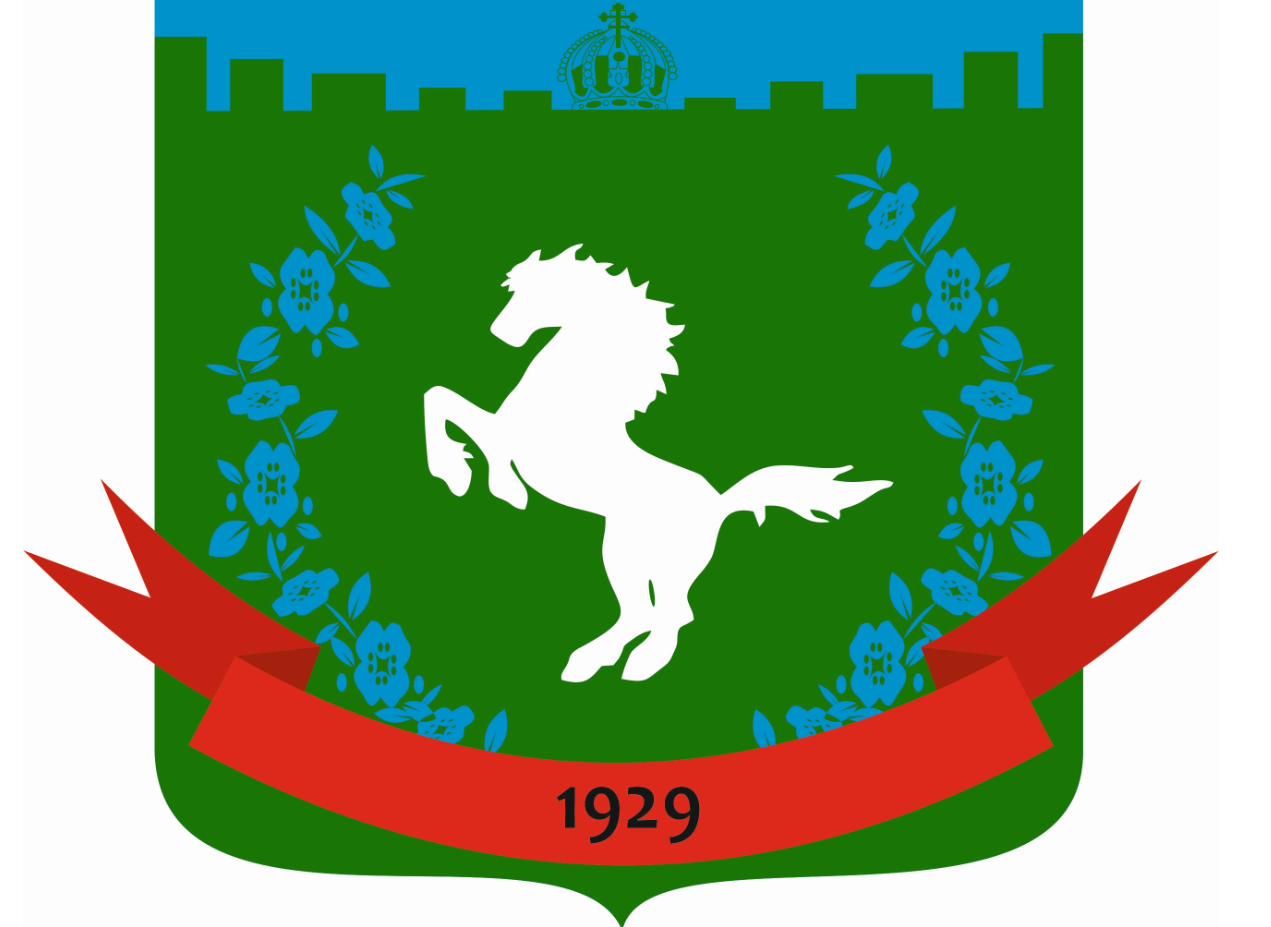 Томская область Томский районМуниципальное образование «Зональненское сельское поселение»ИНФОРМАЦИОННЫЙ БЮЛЛЕТЕНЬПериодическое официальное печатное издание, предназначенное для опубликованияправовых актов органов местного самоуправления Зональненского сельского поселенияи иной официальной информации                                                                                                                         Издается с 2005г.  п. Зональная Станция                                                                         	       № 96 от 07.12.2021г.ТОМСКАЯ ОБЛАСТЬТОМСКИЙ РАЙОНСОВЕТ  ЗОНАЛЬНЕНСКОГО  СЕЛЬСКОГО  ПОСЕЛЕНИЯРЕШЕНИЕ № 34п. Зональная Станция		                                             «07» декабря 2021г.21-ое очередное собраниеV -ого созываОб утверждении Положения о муниципальном жилищном контроле В соответствии с Федеральным законом от 31 июля 2020 года №248-ФЗ "О государственном контроле (надзоре) и муниципальном контроле в Российской Федерации", СОВЕТ ЗОНАЛЬНЕНСКОГО СЕЛЬСКОГО ПОСЕЛЕНИЯ РЕШИЛ:Утвердить Положение о муниципальном жилищном контроле согласно приложению.  Настоящее решение направить Главе Зональненского сельского поселения (Главе Администрации) для подписания и опубликования в информационном бюллетене Зональненского сельского поселения и на официальном сайте муниципального образования «Зональненское сельское поселение».Настоящее решение вступает в силу с 1 января 2022 года.Председатель Совета Зональненского			сельского поселения                                                                                               Е.А.КоноваловаГлава поселения(Глава Администрации)                                                                                          Е.А.КоноваловаПриложение к решению СоветаЗональненского сельского поселенияот 07.12.2021 г. № 34ПОЛОЖЕНИЕО МУНИЦИПАЛЬНОМ ЖИЛИЩНОМ КОНТРОЛЕI. Общие положения1. Настоящее Положение определяет порядок организации и осуществления муниципального жилищного контроля уполномоченным органом местного самоуправления Зональненского сельского поселения.2. Органом, уполномоченным на осуществление муниципального жилищного контроля, является Администрация Зональненского сельского поселения (далее - Администрация).3. Система оценки и управления рисками при осуществлении муниципального жилищного контроля не применяется.В соответствии с частью 2 статьи 61 Федерального закона "О государственном контроле (надзоре) и муниципальном контроле в Российской Федерации" при осуществлении муниципального жилищного контроля плановые контрольные (надзорные) мероприятия не проводятся.В соответствии с частью 3 статьи 66 Федерального закона "О государственном контроле (надзоре) и муниципальном контроле в Российской Федерации" все внеплановые контрольные (надзорные) мероприятия могут проводиться только после согласования с органами прокуратуры.4. Доклад о правоприменительной практике по муниципальному жилищному контролю готовится один раз в год, утверждается распоряжением Главы Зональненского сельского поселения и размещается на официальном сайте Зональненского сельского поселения в сети "Интернет" в срок не позднее 1 июня года, следующего за отчетным.5. До 31 декабря 2023 года Администрация готовит в ходе осуществления муниципального жилищного контроля документы, информирует контролируемых лиц о совершаемых должностными лицами Администрации действиях и принимаемых решениях, обменивается документами и сведениями с контролируемыми лицами на бумажном носителе.II. Профилактические мероприятия6. В рамках осуществления муниципального жилищного контроля Администрация вправе проводить следующие профилактические мероприятия:1) информирование;2) объявление предостережения;3) консультирование;4) профилактический визит.7. Консультирование осуществляется по обращениям контролируемых лиц и их представителей.8. Консультирование осуществляется должностным лицом Администрации по телефону, посредством видео-конференц-связи, на личном приеме либо в ходе проведения профилактического мероприятия, контрольного (надзорного) мероприятия.9. По итогам консультирования информация в письменной форме контролируемым лицам и их представителям не предоставляется, за исключением случаев, когда контролируемое лицо направит запрос о предоставлении письменного ответа в сроки, установленные Федеральным законом "О порядке рассмотрения обращений граждан Российской Федерации".10. Консультирование по однотипным обращениям контролируемых лиц и их представителей осуществляется посредством размещения на официальном сайте контрольного (надзорного) органа в сети "Интернет" письменного разъяснения, подписанного уполномоченным должностным лицом контрольного (надзорного) органа.11. Обязательный профилактический визит осуществляется в отношении контролируемых лиц в случае начала осуществления ими деятельности по управлению многоквартирными домами.Срок осуществления обязательного профилактического визита составляет один рабочий день.12. Контролируемое лицо вправе после получения предостережения о недопустимости нарушения обязательных требований подать в контрольный (надзорный) орган возражение в отношении указанного предостережения.13. Возражение подается в срок не позднее 10 дней со дня получения предостережения.14. В возражении указываются:1) наименование юридического лица, фамилия, имя, отчество (при наличии) индивидуального предпринимателя;2) идентификационный номер налогоплательщика - юридического лица, индивидуального предпринимателя;3) дата и номер предостережения, направленного в адрес юридического лица, индивидуального предпринимателя;4) обоснование позиции в отношении указанных в предостережении действий (бездействия) юридического лица, индивидуального предпринимателя, которые приводят или могут привести к нарушению обязательных требований, требований, установленных муниципальными правовыми актами.15. Возражения направляются юридическим лицом, индивидуальным предпринимателем в бумажном виде почтовым отправлением в Администрацию, либо в виде электронного документа, подписанного усиленной квалифицированной электронной подписью индивидуального предпринимателя, лица, уполномоченного действовать от имени юридического лица, на указанный в предостережении адрес электронной почты Администрации, либо иными указанными в предостережении способами.16. Администрация рассматривает возражения, по итогам рассмотрения направляет юридическому лицу, индивидуальному предпринимателю в течение 20 рабочих дней со дня получения возражений ответ в бумажном виде почтовым отправлением, либо в виде электронного документа, подписанного усиленной квалифицированной электронной подписью.III. Контрольные (надзорные) мероприятия17. В рамках осуществления муниципального жилищного контроля проводятся следующие контрольные (надзорные) мероприятия и соответствующие им контрольные (надзорные) действия:1) инспекционный визит:осмотр;опрос;получение письменных объяснений;инструментальное обследование;истребование документов;2) рейдовый осмотр:осмотр;опрос;получение письменных объяснений;истребование документов;инструментальное обследование;3) документарная проверка:получение письменных объяснений;истребование документов;4) выездная проверка:осмотр;опрос;получение письменных объяснений;истребование документов;инструментальное обследование;5) выездное обследование.18. При проведении контрольных (надзорных) мероприятий, для фиксации инспектором и лицами, привлекаемыми к совершению контрольных (надзорных) действий, доказательств нарушений обязательных требований могут использоваться фотосъемка, аудио- и видеозапись, иные способы фиксации доказательств.19. Инспектор и лица, привлекаемые к совершению контрольных (надзорных) действий, применяющие фотосъемку, аудио- и видеозапись, иные способы фиксации доказательств, уведомляют лиц, присутствующих при проведении контрольного (надзорного) действия, о применении соответствующего способа фиксации доказательств.20. Материалы, полученные в результате применения фотосъемки, аудио- и видеозаписи, иных способов фиксации доказательств, хранятся вместе с материалами соответствующего контрольного (надзорного) мероприятия. В случае, если материалы, полученные в результате применения фотосъемки, аудио- и видеозаписи, иных способов фиксации доказательств, существуют только в электронной форме, такие материалы хранятся в Администрации в течение сроков хранения материалов соответствующего контрольного (надзорного) мероприятия.21. Срок проведения выездной проверки не может превышать 10 рабочих дней.В отношении одного субъекта малого предпринимательства общий срок взаимодействия в ходе проведения выездной проверки не может превышать 50 часов для малого предприятия и 15 часов для микропредприятия, за исключением выездной проверки, основанием для проведения которой является пункт 6 части 1 статьи 57 Федерального закона "О государственном контроле (надзоре) и муниципальном контроле в Российской Федерации" и которая для микропредприятия не может продолжаться более 50 часов.22. В случаях, если индивидуальный предприниматель, гражданин, являющиеся контролируемыми лицами, не имеют возможности присутствовать при проведении контрольного (надзорного) мероприятия в связи с их выездом за пределы Каргасокского района или в связи с временной нетрудоспособностью, такие индивидуальный предприниматель, гражданин вправе представить в Администрацию соответствующую информацию с приложением подтверждающих документов (проездной документ, листок временной нетрудоспособности). В случае поступления такой информации в Администрацию проведение контрольного (надзорного) мероприятия переносится на срок, необходимый для устранения обстоятельств, послуживших поводом для данного обращения индивидуального предпринимателя, гражданина в контрольный (надзорный) орган.23. В случае поступления в Администрацию возражений в отношении акта контрольного (надзорного) мероприятия, Администрация назначает консультации с контролируемым лицом по вопросу рассмотрения поступивших возражений, которые проводятся не позднее чем в течение 5 рабочих дней со дня поступления возражений. Консультации проводятся в устной форме в помещении Администрации.IV. Обжалование решений Администрации,действий (бездействия) ее должностных лиц24. Контролируемое лицо вправе обратиться с жалобой на решения Администрации, действия (бездействие) ее должностных лиц (далее - жалоба).25. Жалоба регистрируется уполномоченным работником Администрации в течение 3 дней со дня ее поступления.26. Жалоба рассматривается Главой Зональненского сельского поселения.27. Жалоба подлежит рассмотрению в срок не более 20 рабочих дней со дня ее регистрации. В случае необходимости запроса дополнительных документов и материалов для рассмотрения жалобы срок ее рассмотрения может быть продлен Главой Зональненского сельского поселения не более чем на 20 рабочих дней.V. Оценка результативности и эффективностидеятельности Администрации28. Устанавливаются следующие показатели результативности и эффективности деятельности Администрации:NНаименование показателяЦелевое значениеФормула для расчетаКлючевые показателиКлючевые показателиКлючевые показателиКлючевые показателиАСумма ущерба, причиненного гражданам, организациям, публично-правовым образованиям в результате нарушения обязательных требованийНе более 50 тыс. руб.-Индикативные показателиИндикативные показателиИндикативные показателиИндикативные показателиБЭффективность деятельности АдминистрацииМенее 0,05Отношение разности между причиненным ущербом в предшествующем периоде и причиненным ущербом в текущем периоде (тыс. руб.) к разности между расходами на исполнение полномочий в предшествующем периоде и расходами на исполнение полномочий в текущем периоде (тыс. руб.)В1Количество поступивших в Администрацию заявлений о нарушении обязательных требованийНе более 20-В2Сумма возмещенного материального ущербаНе менее 1000 руб.-